Конспект открытого урока1. Ф.И.О. учителя: Фефилова Ольга Николаевна2. Класс:  8г2 Дата: 28 января 2020 г. Предмет: география№ урока по расписанию: 43. Тема урока: « Зима и лето в нашей северной стране».  4. Место и роль урока в изучаемой теме «Природа»:7; урок изучения новой темы.5. Цели урока (предметные, личностные, метапредметные):      Цели урока:Предметные:1.Продолжать формировать  культуру чтения, включающей в себя умение адекватно понимать прочитанное, сортировать информацию с точки зрения ее важности, «отсеивать» второстепенную, критически оценивать новые знания, делать выводы и обобщения.
 2. Выяснить, как влияет на климат нашей страны ее географическое положение.
 3.Определить особенности зимнего и летнего сезонов в нашей стране.
  4.Формировать умение описывать климат, определять по картам закономерностей распределения солнечной радиации, средних температур января и июля, годового количества осадков по территории России, обсуждать проблему, включаться в диалог.Личностные:1.Формировать эмоционально – ценностное отношение к временам года, любимому времени года.2.  Развивать такие базовые качества личности, как критическое мышление, рефлексивность, коммуникативность, креативность, мобильность, самостоятельность, толерантность, ответственность за собственный выбор и результаты своей деятельности.Метапредметные:1.Формировать умение участвовать в коллективном обсуждении проблемы;2.Строить продуктивное сотрудничество с одноклассниками на основе диалога.3. Развитие аналитического, критического мышления.4.  Стимулировать самостоятельную поисковую  деятельности, запуск механизмов самообразования и самоорганизацииОжидаемые результаты:Метапредметные:Ставить учебные задачи.Выбирать наиболее рациональную последовательность выполнения учебной задачиОценивать свою работу в сравнении с существующими требованиями.Познавательные:Учебно – логические:- сравнивать объекты по главным и второстепенным признакам;- структурировать информацию;- искать пути решения проблемной ситуации;Учебно – информационные:- представлять  информацию в различных формах ( письменной и устной)- составлять аргументы для участия в дебатах;- переводить информацию из одного вида в другойКоммуникативные: - уметь вести дискуссию, диалог;- находить приемлемые решения при наличии разных точек зренияЛичностные:-Формировать систему ценностного экологического отношения к окружающему миру.-Развивать готовность к самостоятельным действиям, принятию ответственности за результат.      Ход урока.Организационный момент. Стадия вызова.-Доброе утро, «Страна!!!»Кто скажет, как называется наша страна?Что особенного в географическом положении нашей страны? Когда наша страна покрывается снегом?Может наша страна укрыться разноцветным покрывалом?Будет, какой сезон года?Согласны ли Вы, что в нашей стране два главных сезона года: зима и лето?Верно ли, что это связано с географическим положением нашей страны?Объясните, почему Вы так думаете.Предположите, что будем, изучать на этом уроке?
   Сформулируйте, пожалуйста, тему урока.«Зима и лето в нашей северной стране».Какие цели мы поставим с Вами на сегодняшний урок?2. Стадия осмысления.2.1.  Для достижения поставленных целей давайте сначала вспомним, какие факторы формируют климат в нашей стране. И почему у нас есть сезоны года.«Ромашка»: на знание климатообразующих факторовКаждый выбирает себе по лепестку «ромашки», на котором написан не только климатообразующий фактор. Задачей учеников является определить действительно ли это климатообразующий фактор. Затем необходимо собрать ромашку из 7-ми лепестков, на которых будут только факторы, формирующие климат. Ромашку создают на доске, объясняют действие каждого фактора.Факторы: уровень солнечной радиации, географическая широта местности, выветривание, рельеф, состав горных пород, близость океанов, течение, высота местности над уровнем моря, эрозия почв, антропогенное воздействие.Действие факторов: Широта объекта (Россия расположен в верхних широтах, соответственно угол падения солнечных лучей не будет соответствовать 900, количества приходящего тепла будет ограничено), континентальность (удаленность от океана, на континентальность России наибольшее влияние оказывает Атлантический океан), движение основных воздушных масс (на Россию влияют умеренные, арктические и тропические воздушные массы), постоянные ветра (в России активно действует западный перенос ветров).Время выполнения задания 2 минуты.2.2. Работа с текстом учебника стр. 109, 1111) Каковы климатические особенности зимнего сезона? летнего сезона?Зимой почти на всей территории России устанавливается устойчивый снежный покров. Температуры имеют четкую долготную зональность, что связано с западным переносом ветров: чем восточнее, тем более низкие температуры устанавливаются, и выпадает меньше осадков, за исключением Дальнего Востока, где свое влияние оказывает Тихий океан. Зимой на побережье Чёрного моря среднемесячная температура всегда положительная, в отдельные дни температура может подняться выше +20 градусов. Это связано с низкими широтами на юге России и согревающим влиянием Черного моря. На востоке республики Якутия (Саха) в Оймяконе с декабря по февраль возможны морозы ниже -60 градусов и ниже, это связно с высокой континентальностью климата и температурными инверсиями в межгорных котловинах. Лето на территории страны очень сильно отличается: в южных районах устанавливается жаркая погода, в то время как в северных районах лишь сходит снег и исчезают заморозки, это связано с тем, что распределение летних температур больше зависит от широтной зональности.2.3. Работа с климатической картой.1) Определите по картам (см. рис. 50 и 52), в каких районах нашей страны наблюдаются самые низкие и самые высокие температуры воздуха летом и зимой. Объясните их причины.2). Определите по карте (см. рис. 53) среднегодовое количество осадков для средней полосы Восточно-Европейской равнины, Прикаспийской низменности, побережья Восточно-Сибирского моря, побережья Японского моря. Где и почему выпадает максимум и минимум осадков?Максимум осадков выпадает на побережье Японского моря (800-1000 мм/год), что связано с влиянием Тихого океана, и относительно высокими температурами, благодаря этим факторам над этой территорией господствуют циклоны. Самые низкие показатели на территории побережья Восточно-Сибирского моря, так как там низкие температуры, к тому же Северный Ледовитый океан оказывает охлаждающее влияние, в результате чего образуются антициклоны, приносящие ясную безоблачную погоду.2.3. Физкультминутка.2.4. Проанализируйте синоптическую карту (рис. 48) и выясните, что на ней изображено с помощью условных знаков.Анализ карты погоды. На карте показаны территории, на которых господствую циклоны и антициклоны, а также атмосферные фронты. В частности на северо-западе Восточно-Европейской равнины, Среднесибирском плоскогорье, территории побережья Восточно-Сибирского моря наблюдается циклон и Камчатского полуострова. В городах, находящихся на этой территории наблюдается пасмурная погода с осадками и усилением ветра, давление ниже нормы: Мурманск, Санкт-Петербург, Москва, Якутск, Певек. Над Западной Сибирь, Уралом, Восточной Сибирью и югом Дальнего Востока сформировались антициклоны, которые приносят ясную безветренную погоду, без осадков и сильного ветра: Новосибирск, Екатеринбург, Хабаровск. В целом на карте погоды изображаются изобаты, атмосферные фронты, циклоны и антициклоны, направление и скорость ветра, дневные и ночные температуры, облачность, природные явления (грозы, ливни и т.д.).Прогноз погоды от гидрометцентраУчащимся предлагается рассмотреть синоптическую карту иА) воспроизвести знания фактовБ) установить причинно – следственные связиВ) выполнить задания по группам.Группа №11) Какой из показанных на карте городов находится ближе всего к зоне действия антициклона?А) Пермь  Б) Нижний-Новгород  В) Новосибирск  Г) Ямбург2) В каком из показанных на карте городов в ближайшее время можно ожидать похолодание?А) Санкт - Петербург  Б) Калининград  В) Ростов-на-Дону  Г) ВолгоградГруппа №21) Какой из показанных на карте городов находится в зоне действия антициклона?А) Архангельск  Б) Тюмень В) Оренбург Г) Воронеж2) В каком из показанных на карте городов в ближайшее время можно ожидать потепление?А) Салехард  Б) С-Петербург В) Оренбург Г) НовосибирскГруппа №31) Какой из показанных на карте городов находится в зоне действия циклона?А) Ямбург Б) Тюмень В) Сыктывкар Г) Пермь2) В каком из показанных на карте городов в ближайшее время можно ожидать изменения погоды и выпадения осадков?А) Петрозаводск Б) Архангельск В) Элиста Г) Воронеж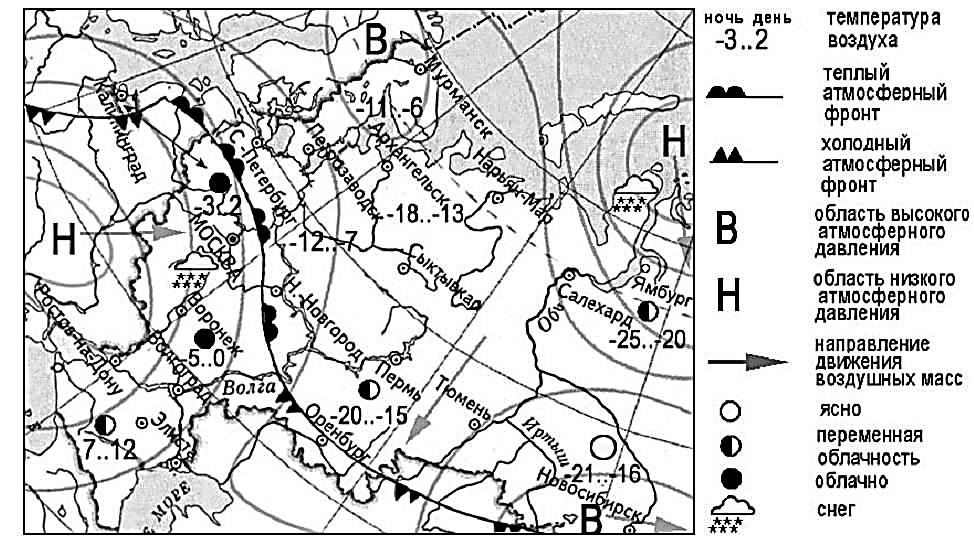 Индивидуальная проверка знаний и умений учащихся.ТестСамое холодное лето:А) Новосибирские острова  Б) полуостров Камчатка  В) Алтай  Г) Урал2) Самое холодное место в России?А) остров Рудольфа Б) Оймякон  В) Кольский п-ов  Г) Таймыр3) Самые высокие температуры воздуха наблюдаются летом:А) на Прикаспийской низменности  Б) на Юге ПриморьяВ) на Северном Кавказе Г) на юге Урала4) Самое большое количество осадков выпадает:А) на Прикаспийской низменности Б) на Урале В) на Алтае Г) на Кавказе 5) Самая тёплая зима в России:А) в Якутии Б) на Кавказе В) на островах Арктики  Г) на СахалинеОтвет: 1а, 2б, 3а, 4г, 5бУчитель предлагает учащимся обменяться листками для проверки контрольного теста.Ребята, вы выполнили тест и теперь за 6 правильных ответов оценка 5, за 4-5 правильных ответов оценка 4, за 3-3, менее 3 – 2.3. Стадия  рефлексия. Синквейн.Подведение итоговКаждый получает оценку за контрольный тест. Подводится итог работы на уроке. 4. Домашнее задание.§ 29;ответить на вопросы и выполнить задания 1—5, на с. 113 учебника;подготовить сообщение на одну из предложенных тем;       А. «Летние и зимние рекорды температур в России».
    Б. «Россия — снежная страна».
    В. «3има и лето в вашей местности: по материалам исторических хроник».4. составить коллаж по любимому времени года, используя картинки, фотографии, художественные тексты.5. подготовить листы народного календаря по сезонамВ самом конце урока предлагаю продолжить предложение (рефлексивный экран)1.Сегодня я узнал...2.У меня получилось...3.Урок дал мне для жизни...4.Было трудно...5. Я оцениваю свою работу на уроке…t, С0Географические объектыПричиныМаксимальная температура воздуха в январе- 4побережье Черного морянизкие широты на юге России и согревающее влияние Черного моряМинимальная температура воздуха в январе- 71на северо-востоке Якутии в Оймяконе и Верхоянскерезко континентальный климат,  расположение в межгорных котловинах, что вызывает температурные инверсии.Максимальная температура воздуха в июле+ 44Прикаспийская низменностьнизкие широты, увеличивается угол падения солнечных лучей и солнечная радиацияМинимальная температура воздуха в июле0острова  Арктикивысокое широтное положение, охлаждающее влияние Северного Ледовитого океанаГеографические объектыСреднегодовое количество осадков, мм Восточно-Европейская равнина500-600Прикаспийская низменность200-300Побережье Восточно-Сибирского моря100-200Побережье Японского моря800-1000